Уровень овладения необходимыми навыками по образовательным областям программы «Из детства в отрочество» детьми старшей  группы №2. Конец года.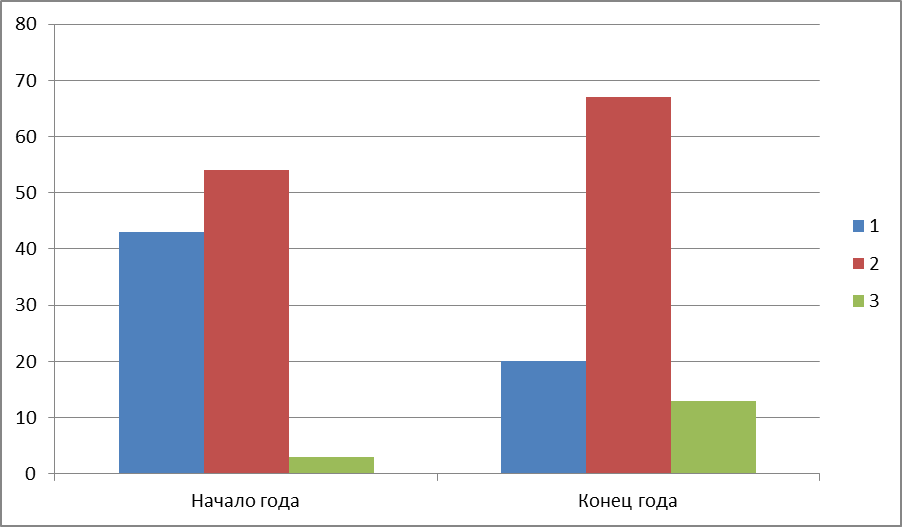 ОценкаПознавательное развитиеЭкологическое образованиеРазвитие речиРЭМПИзобразительная деятельностьМузыкальная деятельностьИгровая деятельностьФизическое развитиеИтогок.гк.гк.гк.гк.гк.гк.гк.гк.г120252722222341220270627364606964646731013022222922413